REPUBLIQUE ET CANTON DE GENEVE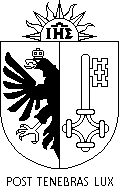 Département de l'instruction publique, de la formation et de la jeunesse (DIP)Enseignement secondaire IICOLLÈGE ET ÉCOLE DE COMMERCE ÉMILIE-GOURDNom :      	Prénom :      	Responsable de classe :      	 Classe :      	Semaine du lundi :      	 au vendredi :      	Indiquez d'une croix les heures manquées ci-dessous :Absence à une épreuve :	 OUI	 NON (à cocher)Si oui, discipline(s) concernée(s) :      	MOTIF DE L'ABSENCE :      	Documents joints (certificat médical, etc.) :       	À remettre au Secrétariat au plus tard 3 jours après le retour à l'école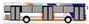 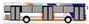 LundiLundiLundiLundiLundiLundiLundiLundiLundiLundiLundiMardiMardiMardiMardiMardiMardiMardiMardiMardiMardiMardiMercrediMercrediMercrediMercrediMercrediMercrediMercrediMercrediMercrediMercrediMercredi123456789101112345678910111234567891011JeudiJeudiJeudiJeudiJeudiJeudiJeudiJeudiJeudiJeudiJeudiVendrediVendrediVendrediVendrediVendrediVendrediVendrediVendrediVendrediVendrediVendrediTotal des heures d'absence12345678910111234567891011À REMPLIR PAR L’ÉLÈVE Date :       	Signature de l'élève : 	Signature du/de la représentant.e légal.e (pour les mineurs) : 	